Regular locum workWe are looking for a new regular locum to add to our select locum list.  To help us with immediate need we are looking for a locum to bridge the gap between one of our lovely salaried GP leaving us and our amazing Registrar starting as a salaried GP from September. If you can offer us some regular locum days/shifts in June, July and August please do get in touch to discuss.  After this time we would love to call on you to cover ad-hoc locum sessions.The Bell Surgery is a thriving practice in the lovely riverside town of Henley-on-Thames.  We have a patient list size over 10,000 and growing.  The surgery building is purpose-built and adjacent to Townlands Community Hospital.  We operate on EMIS Web and are a high EPS user.The Bell Surgery is CQC rated “Good”, High QOF and Enhanced Services achievement and we have a real focus on patient continuity of care.Friendly, efficient, and organised team of clinicians and support staff.  Further information about the Practice can be found on our website: thebellsurgery.co.ukApplications with CV and covering letter to Louise West, The Bell Surgery, York Road, Henley-on-Thames RG9 2DR. Email: louise.west3@nhs.net Informal enquiries and visits welcome (by appointment).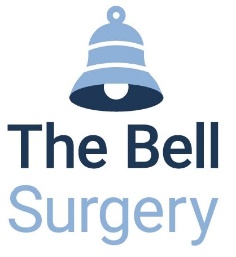 